FOURTH SUNDAY OF EASTERApril 21, 202410:00 a.m.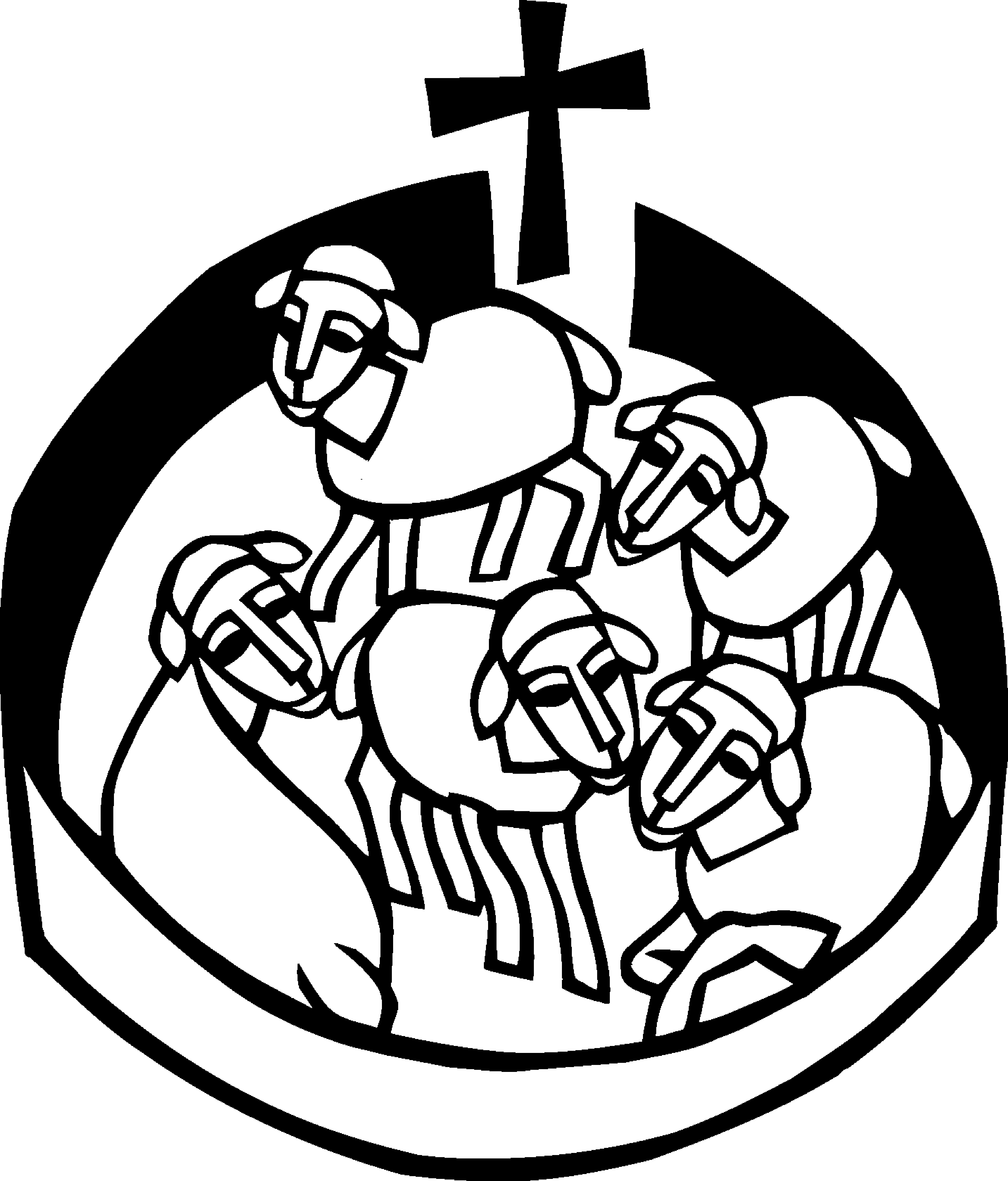 Our Savior’s Lutheran Church8607 S. Narragansett Ave.Burbank, Illinois708-599-4780www.oursaviorschurch.orgWelcome to worship at Our Savior’s Lutheran Church. We are glad you are here. PreludeGatheringWELCOME AND ANNOUNCEMENTSThe Peace of Christ be with youAnd also with you.Thanksgiving for BaptismAlleluia! Christ is risen.Christ is risen indeed. Alleluia!Here is water!Here is our water of life! Alleluia!♫ Baptismal Hymn           Baptized and Set FreeWe are people created, chosen by God.Then we’re washed, ever gently, in mercy and love.Sin has power no more, Jesus opened the doorTo a fountain bringing healing, and wholeness and more.Now with praise and thanksgiving, we join the song.All are welcome! We gather to sing loud and strong.Not enslaved, but set free! From now on, all will beOne in Jesus, one in water, baptized and set free!The Rite For Holy Baptism…I believe in God, the Father almighty, creator of heaven and earth.I believe in Jesus Christ, God’s only Son, our Lord, who was conceived by the Holy Spirit, born of the virgin Mary, suffered under Pontius Pilate, was crucified, died, and was buried; he descended to the dead. On the third day he rose again; he ascended into heaven, he is seated at the right hand of the Father, and he will come to judge the living and the dead.I believe in the Holy Spirit, the holy catholic church, the communion of saints, the forgiveness of sins, the resurrection of the body, and the life everlasting. Amen…Let us welcome the newly baptized.We welcome you into the body of Christ and into the mission we share: join us in giving thanks and praise to God and bearing God’s creative and redeeming word to all the world.Baptismal Response                ♫ You are My Own                                                        Jr. Choir        PRAYER OF THE DAYO Lord Christ, good shepherd of the sheep, you seek the lost and guide us into your fold. Feed us, and we shall be satisfied; heal us, and we shall be whole. Make us one with you, for you live and reign with the Father and the Holy Spirit, one God, now and forever.  Amen.Word A Reading from 1 John 3:16-24Jesus’ death on our behalf is the clearest demonstration of divine love. This is the very love we share with others, not just through our words but especially through our deeds. In sharing such love we fulfill God’s commandments.16We know love by this, that [Jesus Christ] laid down his life for us—and we ought to lay down our lives for one another. 17How does God’s love abide in anyone who has the world’s goods and sees a brother or sister in need and yet refuses help?
 18Little children, let us love, not in word or speech, but in truth and action. 19And by this we will know that we are from the truth and will reassure our hearts before him 20whenever our hearts condemn us; for God is greater than our hearts, and he knows everything. 21Beloved, if our hearts do not condemn us, we have boldness before God; 22and we receive from him whatever we ask, because we obey his commandments and do what pleases him.
 23And this is his commandment, that we should believe in the name of his Son Jesus Christ and love one another, just as he has commanded us. 24All who obey his commandments abide in him, and he abides in them. And by this we know that he abides in us, by the Spirit that he has given us.Word of God, word of life.Thanks be to God.♫ Shepherd Me, O God  (Psalm 23)(please join us on the refrain) Shepherd me, O God, beyond my wants,  Beyond my fears, from death into life. A reading from the Gospel of John 10:11-18Glory to you, O Lord       In language that recalls the twenty-third psalm, Jesus describes himself as the shepherd who cares for his sheep. He is willing to die for them, and he is able to overcome death for them.[Jesus said:] 11“I am the good shepherd. The good shepherd lays down his life for the sheep. 12The hired hand, who is not the shepherd and does not own the sheep, sees the wolf coming and leaves the sheep and runs away—and the wolf snatches them and scatters them. 13The hired hand runs away because a hired hand does not care for the sheep. 14I am the good shepherd. I know my own and my own know me, 15just as the Father knows me and I know the Father. And I lay down my life for the sheep. 16I have other sheep that do not belong to this fold. I must bring them also, and they will listen to my voice. So there will be one flock, one shepherd. 17For this reason the Father loves me, because I lay down my life in order to take it up again. 18No one takes it from me, but I lay it down of my own accord. I have power to lay it down, and I have power to take it up again. I have received this command from my Father.”The Gospel of the Lord.Praise to you, O ChristCherub Choir            ♫ My Hands are the Hands (That God Will Use)  ☺Children’s MessageMessage Hymn of the Day                      ♫ Have No Fear, Little FlockHave no fear, little flock; have no fear, little flock,for the Father has chosen to give you the kingdom;have no fear, little flock!Have good cheer, little flock; have good cheer, little flock,for the Father will keep you in his love forever;have good cheer, little flock!Praise the Lord high above; praise the Lord high above,for he stoops down to heal you, uplift and restore you;praise the Lord high above!Thankful hearts raise to God; thankful hearts raise to God,for he stays close beside you, in all things works with you;thankful hearts raise to God!PRAYERS OF THE COMMUNITY OF FAITHRejoicing that Jesus is risen and love has triumphed over fear, let us pray for the church, the world, and all those in need of good news.The congregation is invited to be seated for prayerShepherding God, gather your church whenever we wander from you and one another. We especially ask your care for your flock here at Our Savior’s.  Empower our church in ministries to enrich the spiritual life of our members and ministries around the world to worship and serve alongside global companions as partners and coworkers in the gospel. Today we ask your blessing upon all families with children and especially the Troglia family as the rejoice in Eleanor’s baptism. God of grace,hear our prayer.Almighty God, lead nations and communities to share resources, cooperate in solving conflicts, and listen to the wisdom of Indigenous peoples who have so often been overlooked. God of grace,hear our prayer.Loving God, protect the very young and the very old, those living without housing, victims of domestic abuse, and all who live with chronic illness or compromised immune systems. Guide us as we pray for those in special need of prayer, including…. God of grace,hear our prayer.Gracious God, help this and all communities of faith to listen for your voice. Call us away from things that distract us from following you. Invite us to more deeply love and serve people who are lonely, isolated, and on the margins. God of grace,hear our prayer.Living God, we give thanks for our ancestors in faith and especially Beverely Joutras, our gentle sister in Christ. Strengthen us to share the good news in our own day. God of grace,hear our prayer.Into your hands, most merciful God, we commend all for whom we pray, trusting in your abiding love; through Jesus Christ, our resurrected and living Lord.  Amen.INVITATION TO GRATITUDEMusical Offering                            Arms of the ShepherdFollowing the collection of the offering.Let us pray together:  Risen One, you call us to believe and bear fruit.  May the gifts that we offer here be signs of your abiding love.  Form us to be your witnesses in the world, through Jesus Christ, our true vine.  Amen.MealThe Lord be with you.And also with you.Lift up your hearts.We lift them to the Lord.Let us give thanks to the Lord our God.It is right to give our thanks and praise.PREFACE ♫ We Fall Down And we cry holy, holy, holy,and we cry holy, holy, holyAnd we cry holy, holy, holy, is the Lamb.EUCHARISTIC PRAYERLORD’S PRAYERLord, remember us in your kingdom and hear us as we pray:Our Father, who art in heaven, hallowed be thy name,thy kingdom come, thy will be done, on earth as it is in heaven.Give us this day our daily bread;and forgive us our trespasses, as we forgive those who trespass against us;and lead us not into temptation but deliver us from evil.For thine is the kingdom, and the power, and the glory, forever and ever. AmenINVITATION TO COMMUNIONThe risen Christ is made known to us in the breaking of the bread.Come and eat at God’s table.			♫ Let Us Break Bread TogetherLet us break bread together on our knees;Let us break bread together on our knees;When I fall on my knees, with my face to the rising sun, O lord, have mercy on me.Let us drink wine together on our knees; Let us drink wine together on our knees;When I fall on my knees, with my face to the rising sun, O lord, have mercy on me.Let us praise God together on our knees; Let us praise God together on our knees.When I fall on my knees, with my face to the rising sun, O Lord, have mercy on me.We invite all who trust in Jesus to share in Holy Communion.  To receive communion come down the center aisle and fill in around the communion table as room opens up.  After receiving communion return via the outside aisle leaving your used cup in the baskets by the first row of pews.     COMMUNIONThe body and blood of our Lord Jesus strengthen you and keep you in his peace.  AmenLet us pray.  Shepherding God, you have prepared a table before us and nourished us with your love.  Send us forth from this banquet to proclaim your goodness and share the abundant mercy of Jesus, our redeemer and friend.  Amen.SendingAlleluia! Christ is risen!Christ is risen indeed! Alleluia!The God of resurrection power, the Christ of unending joy, and the Spirit of Easter hope ☩ bless you now and always.  Amen.♫ Savior, Like a Shepherd Lead UsSavior, like a shepherd lead us, much we need your tender care;In your pleasant pastures feed us, for our use your folds prepare;Blessed Jesus, blessed Jesus, you have bought us, we are yours;Blessed Jesus, blessed Jesus, you have bought us, we are yours.We are yours; in love befriend us, be the guardian of our way;Keep your flock, from sin defend us, seek us when we go astray.Blessed Jesus, blessed Jesus, hear your children when we pray;Blessed Jesus, blessed Jesus, hear your children when we pray.DISMISSALAlleluia! Go in peace. Rejoice and be glad.Thanks be to God. Alleluia!________________________________________________________________________Baptized and Set Free (elw #453)(vs. 1 & 4)  Text:  Cathy Skogen-Soldner  Music:  Cathy Skogen-Soldner  Text and music © 1999 Augsburg Fortress All rights reserved.  Reprinted under  ONE LICENSE #A-704616. Permission to podcast/stream the music in this service obtained from One License with license #A-704616 You are My Own Gerald Patrick Coleman c-1989 Concordia Publishing House  All rights reserved.  Reprinted under  ONE LICENSE #A-704616. Permission to podcast/stream the music in this service obtained from One License with license #A-704616  Shepherd Me, O God (based on Psalm 23)  Text and Music by Marty Haugen   © - 1986 GIA Publications, Inc., All rights reserved.  Reprinted under  ONE LICENSE #A-704616. Permission to podcast/stream the music in this service obtained from One License with license #A-704616  You are My God  Words and Music by Macon Delavan © - 1984 Integrity's Hosanna! Music  CCLI License #134308 print and streaming  My Hands are the Hands (That God Will Use) Debby Kerner Rettino c-1987 Rettino/Kerner Publishing  Have No Fear, Little Flock   Text:  Luke 12:32, st. 1; Marjorie Jillson, sts. 2-4  Music:  Heinz Werner Zimmermann   Text and music © 1973 Concordia Publishing House All rights reserved.   Reprinted under ONE LICENSE #A-704616. Permission to podcast/stream the music in this service obtained from One License with license #A-7046  Arms of the Shepherd by Diana Mickow and Scott Mickow.  C-Scoot and D. Productions  Used by permission.  We Fall Down  ©-1998 Worshiptogether.com songs  For us solely in accordance with the Song Select Advanced Terms of Agreement.   All rights Reserved, CCLI Song #2437367 Let Us Break Bread Together © - Augsburg Fortress, All rights reserved.  Reprinted under ONE LICENSE #A-704616. Permission to podcast/stream the music in this service ob   tained from One License with license #A-704616    Savior, Like a Shepherd Lead Us (TOS #183; ELW #789) Text:  attr. Dorothy A. Thrupp  Music:  William B. Bradbury  © - Public Domain  Evangelical Lutheran Worship © 2006 Evangelical Lutheran Church in America.  Published by Augsburg Fortress, Publishers © - Lutheran Book of Worship, 1978, Augsburg Fortress-Publishing Co.  The Scripture quotations contained herein are from the New Revised Standard Version Bible, © -1989, by the Division of Christian Education of the National Council of the Churches of Christ in the U.S.A. Used by permission.  All rights reserved.  Alternate Worship Texts are from Sundays & Seasons, © -2023 Augsburg Fortress. © - Augsburg Fortress license #13825-L All rights reserved.  Reprinted under ONE LICENSE #A-704616. Permission to podcast/stream the music in this service obtained from One License with license #A-704616. CCLI License #134308 Print and StreamingOur thanks to all our worship participants:Pastor:  Rev. Carole WillerAssisting Minister:  Eli MoralesSong Leaders: Praise TeamPianist:  Lori Mackie-HeweltThanks to office volunteers, communion assistants, altar staff